EGZEMPLARZ NR 1/2NAZWA I ADRES INWESTORA: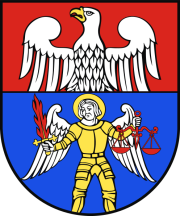 ZARZĄD POWIATU WOŁOMIŃSKIEGOul. Prądzyńskiego 3
05-200 WołominNAZWA I ADRES INWESTORA:ZARZĄD POWIATU WOŁOMIŃSKIEGOul. Prądzyńskiego 3
05-200 WołominNAZWA I ADRES INWESTORA:ZARZĄD POWIATU WOŁOMIŃSKIEGOul. Prądzyńskiego 3
05-200 WołominNAZWA I ADRES INWESTORA:ZARZĄD POWIATU WOŁOMIŃSKIEGOul. Prądzyńskiego 3
05-200 WołominNAZWA I ADRES JEDNOSTKI PROJEKTOWANIA: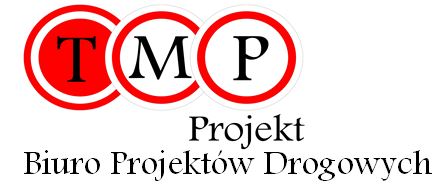 NAZWA I ADRES JEDNOSTKI PROJEKTOWANIA:NAZWA I ADRES JEDNOSTKI PROJEKTOWANIA:NAZWA I ADRES JEDNOSTKI PROJEKTOWANIA:NAZWA OBIEKTU BUDOWLANEGO:Rozbudowa drogi powiatowej nr 4337w (ul. Jana Pawła II)  polegająca na budowiechodnika i kanału deszczowego na odc. od dz. nr ew. 129 /1 do dz. nr ew. 169 /1 obręb 0004 Kraszew NowyADRES:woj. mazowieckie, powiat wołomiński, gm. KlembówNAZWA OBIEKTU BUDOWLANEGO:Rozbudowa drogi powiatowej nr 4337w (ul. Jana Pawła II)  polegająca na budowiechodnika i kanału deszczowego na odc. od dz. nr ew. 129 /1 do dz. nr ew. 169 /1 obręb 0004 Kraszew NowyADRES:woj. mazowieckie, powiat wołomiński, gm. KlembówNAZWA OBIEKTU BUDOWLANEGO:Rozbudowa drogi powiatowej nr 4337w (ul. Jana Pawła II)  polegająca na budowiechodnika i kanału deszczowego na odc. od dz. nr ew. 129 /1 do dz. nr ew. 169 /1 obręb 0004 Kraszew NowyADRES:woj. mazowieckie, powiat wołomiński, gm. KlembówNAZWA OBIEKTU BUDOWLANEGO:Rozbudowa drogi powiatowej nr 4337w (ul. Jana Pawła II)  polegająca na budowiechodnika i kanału deszczowego na odc. od dz. nr ew. 129 /1 do dz. nr ew. 169 /1 obręb 0004 Kraszew NowyADRES:woj. mazowieckie, powiat wołomiński, gm. KlembówKOD CPV: 45233120 – 6  Roboty w zakresie budowy dróg45232400 - 6 Roboty budowlane w zakresie kanałów ściekowychKOD CPV: 45233120 – 6  Roboty w zakresie budowy dróg45232400 - 6 Roboty budowlane w zakresie kanałów ściekowychKOD CPV: 45233120 – 6  Roboty w zakresie budowy dróg45232400 - 6 Roboty budowlane w zakresie kanałów ściekowychKOD CPV: 45233120 – 6  Roboty w zakresie budowy dróg45232400 - 6 Roboty budowlane w zakresie kanałów ściekowychSTADIUM:PROJEKT BUDOWLANYSTADIUM:PROJEKT BUDOWLANYSTADIUM:PROJEKT BUDOWLANYSTADIUM:PROJEKT BUDOWLANYTYTUŁ OPRACOWANIA:      SZCZEGÓŁOWE SPECYFIKACJE TECHNICZNEBranża drogowaTYTUŁ OPRACOWANIA:      SZCZEGÓŁOWE SPECYFIKACJE TECHNICZNEBranża drogowaTYTUŁ OPRACOWANIA:      SZCZEGÓŁOWE SPECYFIKACJE TECHNICZNEBranża drogowaTYTUŁ OPRACOWANIA:      SZCZEGÓŁOWE SPECYFIKACJE TECHNICZNEBranża drogowaOPRACOWUJĄCY:OPRACOWUJĄCY:OPRACOWUJĄCY:OPRACOWUJĄCY:StanowiskoImię i NazwiskoSpecjalność i nr uprawnieńPodpisProjektantmgr inż. Tomasz MikołajukdrogowaLUB/0017/POOD/12Sprawdzającymgr inż. Michał Łazowskiinżynieryjna drogowa MAZ/0509/PBD/15DATA OPRACOWANIA:Luty 2017DATA OPRACOWANIA:Luty 2017DATA OPRACOWANIA:Luty 2017DATA OPRACOWANIA:Luty 2017